 Pat Hart considers herself a lifelong learner with a passion to encourage others to learn. She holds a B.A. from the University of Arkansas at Monticello, a Master’s Degree in Pastoral Counseling from Central Christian University, and a variety of continuing education credits. Hart taught high public school English, math, French, and journalism before joining the staff of Pine Bluff First Assembly of God in 1996. During that time she has served in a variety of capacities – primarily in the areas of Christian education, counseling, pastoral care, etc. 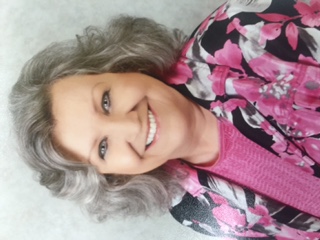 She was also involved with the establishment of Ridgway Christian School and served as a resource person, advisory board member, and ultimately a board member before resigning to work with the board of Southeast Arkansas Preparatory High School. She is currently serving as president.When Hart speaks of her family, pride is evident. She has two grown sons, two sweet daughters-in-law, and a grandson and granddaughter.